Отчёт о работе семейного клуба «Мы вместе!» МБОУ «Гимназия № 17» г. о. Королёв(руководитель Терёхина Ирина Владимировна)Отчётный период: февраль 2022 г.Эколого-просветительский проект по сбору макулатуры«Бумажный БУМ»!Наша гимназия ежегодно с 2015 года принимает участие в эколого-просветительском проекте по сбору макулатуры «Бумажный БУМ». Активную помощь в сборе макулатуры оказывают наши родители.Девиз акции: «Сдай макулатуру - спаси дерево!»Цели:1. Сохранение и ответственное потребление природных ресурсов нашей планеты.2. Привлечение внимания подрастающего поколения к необходимости вторичного использования природных ресурсов.3. Распространение информации о важности мероприятия по сдаче макулатуры для вторичной переработки.4. Вовлечение детей и родителей в игровой, соревновательной форме в практику сбора и сдачи макулатуры.Задачи:1. Прививать любовь к природе и воспитывать бережное отношение к ней.2. Воспитывать начала экологической культуры школьников.3. Вовлекать воспитанников и их родителей в активную природоохранную деятельность.4. Дать детям представление о полезных свойствах леса.5. Собрать и отправить в переработку макулатуру, спасти деревья от вырубки.По итогам акции по сбору макулатуры, которая состоялась 16 февраля 2022 года, семейный клуб «Мы вместе!» занял 1 место. 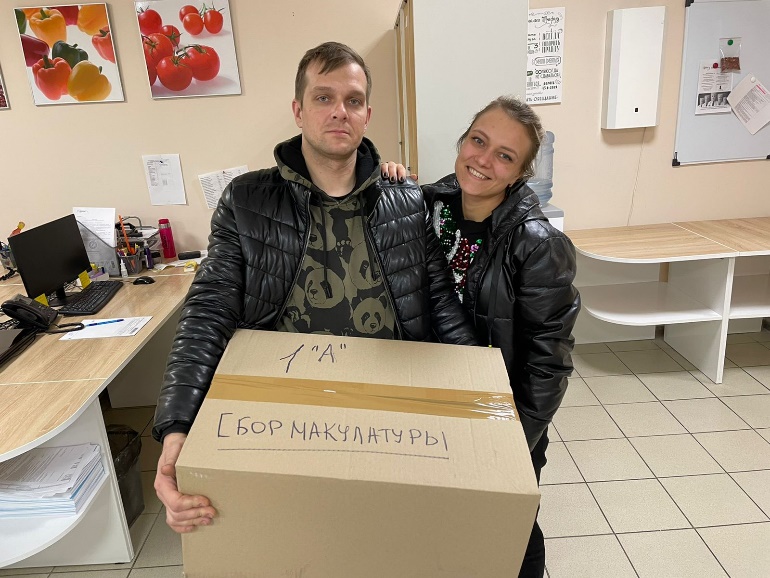 Самый лучший семейный результат у семьи Кохманских - 814 кг макулатуры.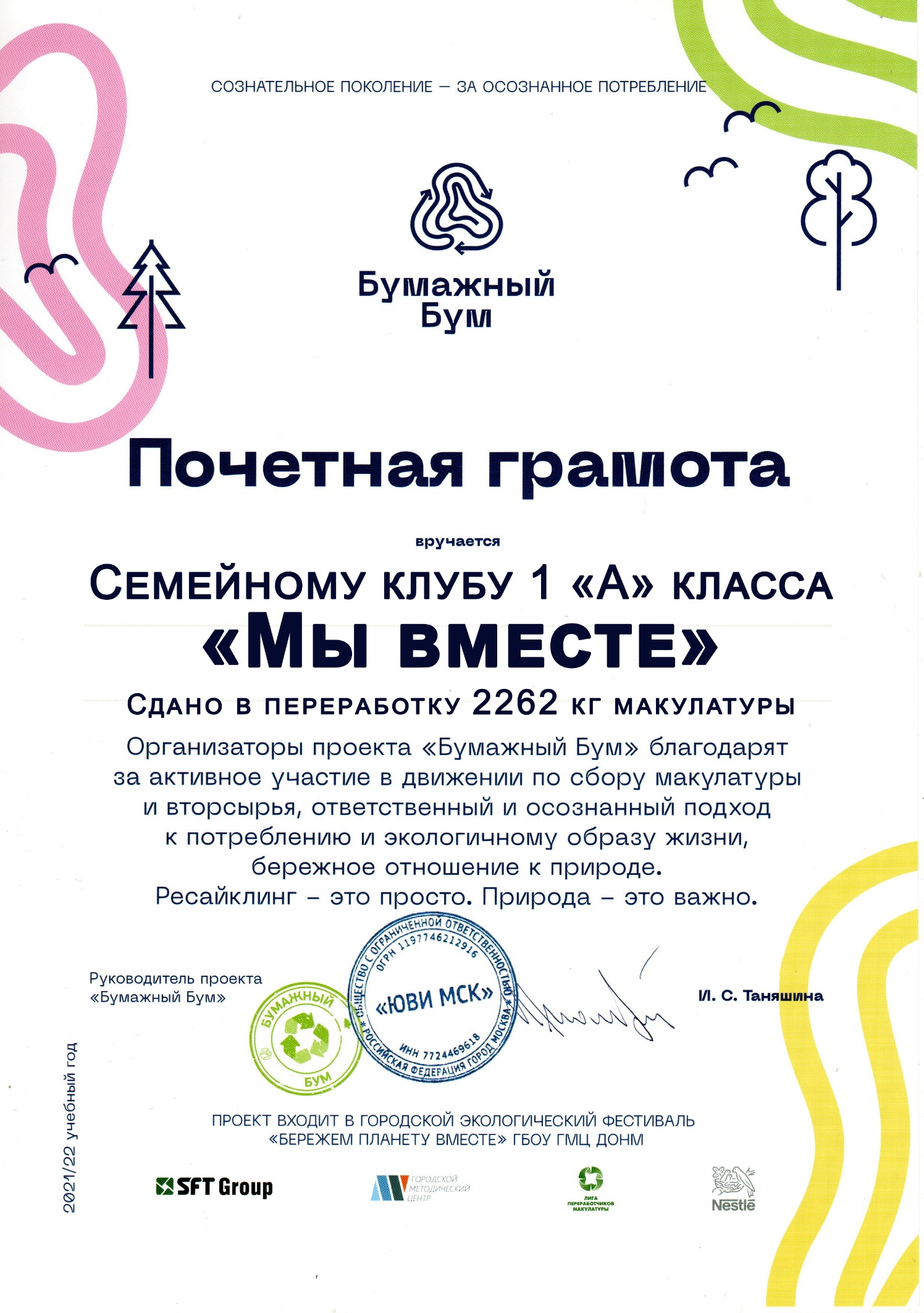 